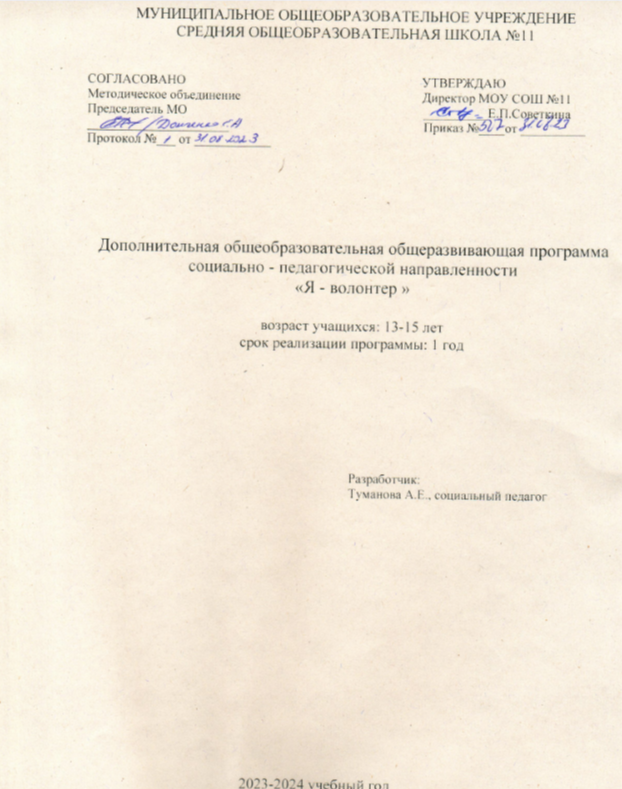 Пояснительная запискаРабочая программа «Я волонтер» для учащихся 8 класса рассчитана на 1 год обучения. Рабочая программа составлена в соответствии с требованиями Федерального государственного образовательного стандарта основного общего образования.Данная программа направлена на формирование сплоченной команды волонтеров-лидеров школьного подросткового волонтерского отряда, а также развитие у них навыков уверенного поведения и общения для осуществления просветительско-профилактической работы по формированию и закреплению в школьной среде ценностей молодежной культуры, ориентированных на здоровый жизненный стиль, направленных на неприятие социально опасных привычек. Если заглянуть в словарь, то волонтер (от лат. voluntarius – «добровольно») – человек, добровольно занимающийся безвозмездной общественной деятельностью. Добровольческие инициативы распространяются почти на любую сферу человеческой деятельности, в том числе и в образовании.Все обучение волонтеров должно проходить в тренинговом режиме. Интерактивные методы обучения (т.е. живое общение) позволяют более глубоко осознать истинные мотивы обращения к волонтерской деятельности, развить уже существующие навыки общения, уверенности, саморегуляции, стрессоустойчивости, а так же навыки работы в разновозрастных группах.Таким образом, целью программы является – формирование сплоченной команды волонтеров-лидеров школьного подросткового волонтерского отряда, развитие у них навыков уверенного поведения и общения, снятие тревожности в коммуникативной сфере, формирование адекватной самооценки, для осуществления просветительско - профилактической работы по формированию и закреплению в школьной среде ценностей молодежной культуры, ориентированных на здоровый жизненный стиль, направленных на неприятие социально опасных привычек.В ходе достижения заявленной цели решаются следующие задачи: Формирование у подростков активной жизненной позиции, здорового жизненного стиля;Обучение методам, приемам формам осуществления профилактической деятельности среди детей и подростков по пропаганде здорового образа жизни; Развитие у волонтеров компетентности, направленные на социализацию, психическое и физическое здоровье: навыки самооценки и понимания других, навыки управления собственными эмоциями и эмоциональными состояниями, навыки конструктивного общения, навыки продуктивного взаимодействия и сотрудничества, навыки самостоятельного принятия решений и решения проблемных ситуаций и др.;Психолого-педагогическая подготовка волонтеров для проведения городских, районных и школьных мероприятий, направленных на пропаганду здорового образа жизни.“Стратегия модернизации содержания общего образования” определят основную конечную цель образования – как приобретение учащимся определенного набора компетенций, владение которыми позволит выпускнику средней школы успешно социализироваться в будущей жизни и профессии. В Концепции модернизации российского образования на период до 2010 года указывается, что “Общеобразовательная школа должна формировать целостную систему универсальных знаний, умений и навыков, а также опыт самостоятельной деятельности и личной ответственности обучающихся, то есть ключевые компетенции, определяющее современное качество содержания образования”.О каких же ключевых компетенциях идёт речь? Совет Европы определил пять групп ключевых компетенций. Именно этими компетенциями, по мнению ЮНЕСКО, и должны обладать выпускники средней школы.Именно первую группу и составляют политические и социальные компетенции. Компетенции, владение которыми позволит молодым людям брать на себя ответственность, участвовать в совместном принятии решений, регулировать конфликты ненасильственным путём, участвовать в функционировании и улучшении демократических институтов.Компетенция выходит за рамки знаний и умений, она включает мобилизацию знаний, умений, поведенческих отношений, ориентированных на условия конкретной деятельности. Социальные компетенции подразумевают овладение такими качествами как умение извлекать пользу из опыта и решать проблемы, умение противостоять неуверенности и сложности и оценивать социальные привычки, связанные со здоровьем, потреблением и окружающей средой, умение сотрудничать и работать в группе, включаться в проект и организовывать свою работу. Быть социально активным значит не только понимать и осознавать свою ответственность за свою жизнь и здоровье, но защищать и пропагандировать свою социальную и политическую позицию, помогать другим и поддерживать в сложных жизненных ситуациях.Как и всякая иная компетенция, социальная компетенция базируется и основывается на опыте и деятельности самих обучающихся. Нельзя научиться быть социально активным, не участвуя в самой деятельности. Приобретение компетенций напрямую зависит от активности самих учащихся. А формирование компетенции связано с педагогическими новациями содержания, формы и технологии воспитания.В отечественной педагогике накоплен большой опыт социализации подростков. Пионерские дружины и комсомольские активы, тимуровцы и юные следопыты – далеко не полный перечень разных форм, направленных на формирование и развитие социальных и, главным образом, политических взглядов подростков. Вот только лишены они были одного, и самого главного - собственного желания и возможности выбора.Ушедшие в прошлое старые формы организации досуга учащихся и изменившаяся социально-экономическая обстановка в стране, требовало появления новых подходов и методов активизации подростков. Именно поэтому появления новых форм вовлечения подростков в социальную активность, призвано способствовать формированию и совершенствованию политической и социальной компетентности подрастающего поколения. Волонтёрское движение, на мой взгляд, может стать одной из таких форм работы.Основной формой проведения занятий является групповая работа, которая включает в себя выполнение индивидуальных и коллективных практических работ, презентацию результатов групповой работы, решение ситуационных задач, психологические упражнения, дискуссии, игры, анкетирование, быстрый круг, итоговый круг, рефлексию и др.Вместе с тем в программу включены занятия по подготовке волонтеров к проведению общешкольных, районных, городских просветительско - профилактического мероприятий со сверстниками и младшими школьниками, направленных на развитие и поддержание мотивации детей и подростков на здоровый образ жизни, отказ от вредных привычек.В структуру занятий входят: 1. Теоретическая часть. 2. Практическая часть: игры или упражнения, способствующие включению в групповую работу; упражнения-активаторы, используемые для создания доброжелательной рабочей обстановки и снятия психологических барьеров в общении; упражнения, способствующие развитию навыков группового взаимодействия, сплочению коллектива; упражнения, создающих условия для достижения целей каждого конкретного занятия; 3. Рефлексия (подведение итогов занятия, получение обратной связи от участников).Личностные, метапредметные результаты освоения программы «Я – волонтер!»Личностные результаты — готовность и способность обучающихся к саморазвитию, сформированность мотивации к познанию, к ценностносмысловым установкам обучающихся, отражающие их индивидуальноличностные позиции, социальные компетентности, личностные качества; Метапредметные результаты: - иметь представление о вербальном и невербальном общении, признаках уверенного поведения, природе лидерства, стрессе и методах борьбы с ним. - знать техники общения, способы просьбы, убеждения и отказа собеседнику, алгоритм эффективной самопрезентации и публичных выступлений, методы саморегуляции - уметь осознавать свой личностный потенциал, сотрудничать и принимать коллективные решения, находить приемлемые средства для достижения поставленных задач. - владеть навыками самонаблюдения и рефлексии, навыками уверенного общения и поведения, навыками самопрезентации, техниками расслабления и снятия стресса. - делать выводы в результате совместной работы обучающихся. -преобразовывать информацию из одной формы в другую. - уметь донести свою позицию до других, слушать и понимать других, совместно договариваться о правилах общения и поведения и следовать им. - учиться выполнять различные роли в группе (лидера, исполнителя, критика). А также приобретает навыки организации и проведения мероприятий по пропаганде здорового образа жизни среди детей и подростков, используя разные методы, приемы, формы. По завершении курса образовательной программы обучающимся предлагается по выбору написать сценарий, проект, методическую разработку просветительско-профилактического мероприятия, направленного на пропаганду здорового образа жизни среди сверстников и младших школьников. Успешное выполнение предложенного задания будет являться промежуточной аттестацией обучающихся.Ожидаемые результатыОбучающиеся будут знать:· историю волонтерского движения в России и в мире;· права и обязанности волонтеров,· основные направления деятельности волонтерских отрядов,· основные формы работы волонтеров,Обучающиеся будут уметь:· организовывать и проводить различные мероприятия для соответствующих категорий нуждающихся в помощи;· проводить здоровьесберегающие акции, направленные на формирование здоровых привычек;· проводить профилактическую работу в школьном учреждении;· аргументировано отстаивать свою позицию;· адекватно общаться с учащимися и взрослыми;· издавать агитационную печатную и видео продукцию;· формировать собственное портфолио;· принимать общечеловеческие ценности.Критерии оценки волонтёрской деятельности учащихсяАктивность участия.Умение спланировать работу.Умение проводить профилактическую работу в школьном коллективеСамостоятельность.Условия для организации волонтерского движенияВзаимодействие специалистов различных областей при обучении волонтеров и подготовке мероприятий.Использование разнообразных форм организации профилактической деятельности (акции, классные часы, концертные программы, театрализованные представления).Информационное обеспечение опыта работы (школьная газета, фотоальбом, и т.п.). В дальнейшем находит место методическое обеспечение: организация выставок, выпуск методических пособий. И, конечно исходя из направлений деятельности, участие в диспутах, праздниках, встречах, соревнованиях.Содержание курса внеурочной деятельности с указанием форм организации и видов деятельностиРаздел 1. Из истории волонтерского движения в мире и России. Создание волонтерского отряда. Учащиеся узнают об истории волонтерского движения в России и за рубежом. Познакомятся с правами и обязанностями волонтеров. Разработают проект положения о волонтерском отряде, определят идею волонтерского отряда, продумают направления работы и наметят план работы на год. Составят банк организаций, которые нуждаются в волонтерской помощи. Анкетирование поможет обучающимся осмыслить требования, предъявляемые к личным качествам волонтера.Раздел 2. Познаю себя и других (психологическая подготовка волонтеров). Учащиеся познакомятся с психологическими особенностями людей с ограниченными возможностями и пожилых людей. Тренинги, как интерактивные методы обучения позволяют более глубоко осознать истинные мотивы обращения к волонтерской деятельности, развить уже существующие навыки работы с людьми и такие важные для общения качества, как эмпатия (сопереживание другому), конгруэнтность (искренность). Участие в тренингах поможет обучающимся осознать свою готовность к участию в волонтерской деятельности, подготовиться к её осуществлению. Психологическая подготовка способствует развитию личностного потенциала школьников, помогает разрешить собственные психологические проблемы, закрепить полученные теоретические знания, формирует коммуникативные способности и готовность терпимо относится к окружающим людям.Раздел 3. Учимся работать с документами. Обучающиеся познакомятся с основными правовыми актами и документами, регламентирующими волонтерскую деятельность. Они научатся вести документацию волонтера, создавать различную печатную и видеопродукцию для проведения мероприятий в рамках волонтерской деятельности. Волонтеры учатся оформлять личное портфолио.Раздел 4. Участие в акциях и конкурсах. Учащиеся разрабатывают акции и мероприятия различных направлений, с привлечением родительской общественности; организуют «активные перемены». Участвуют в Конкурсах разного уровня по направлению своего рода деятельности.Раздел 5. Пропаганда здорового образа жизни. Пропаганда законов РФ касательно здравоохранения; пропаганда базовых знаний медицины и гигиены, ведения активного образа жизни, Обучающиеся изучат права ЗОЖ, оценят свой образ жизни в соответствии с ЗОЖ, проведут анкетирование и конкурс рисунков с обучающимися, для младших школьников организуют игры на переменах.Раздел 6. Благотворительная деятельность волонтера.  Обучающиеся определяют круг людей, нуждающихся в заботе и внимании - это дети с ограниченными возможностями, дети из малообеспеченных семей, сироты, пожилые люди. Волонтёры оказывают им адресную помощь, на практике реализуют знания, полученные ими в период подготовки.Учебно – тематический планКалендарно – тематическое планирование№ п/пТемыКол-во час.1.Из истории волонтерского движения в мире и России. Создание волонтерского отряда.42.Познаю себя и других (психологическая подготовка волонтеров)53.Учимся работать с документами. 24.Участие в акциях и конкурсах.95.Пропаганда здорового образа жизни .56.Благотворительная деятельность волонтера. Милосердие – души усердие.9Итого34№ п/п№ в темеНаименование разделов, темы занятияНаименование разделов, темы занятияКол-во часовДата проведенияИз истории волонтерского движения в мире и России. Создание волонтерского отряда (4ч.)Из истории волонтерского движения в мире и России. Создание волонтерского отряда (4ч.)Из истории волонтерского движения в мире и России. Создание волонтерского отряда (4ч.)Из истории волонтерского движения в мире и России. Создание волонтерского отряда (4ч.)Из истории волонтерского движения в мире и России. Создание волонтерского отряда (4ч.)Из истории волонтерского движения в мире и России. Создание волонтерского отряда (4ч.)1.1.История волонтерского движения в России и за рубежом.История волонтерского движения в России и за рубежом.12.2.Права и обязанности волонтеров.Права и обязанности волонтеров.13.3.Проект положения о волонтерском отрядеПроект положения о волонтерском отряде14.4.Банк данных о нуждающихся в волонтерской помощи. Составление плана работы.Банк данных о нуждающихся в волонтерской помощи. Составление плана работы.1Познаю себя и других (психологическая подготовка волонтеров) (5ч.)Познаю себя и других (психологическая подготовка волонтеров) (5ч.)Познаю себя и других (психологическая подготовка волонтеров) (5ч.)Познаю себя и других (психологическая подготовка волонтеров) (5ч.)Познаю себя и других (психологическая подготовка волонтеров) (5ч.)Познаю себя и других (психологическая подготовка волонтеров) (5ч.)5.1.Тренинг «Познаю себя»Тренинг «Познаю себя»16.2.Тренинг «Мое отношение к миру»Тренинг «Мое отношение к миру»17.3.Понятие «толерантность»Понятие «толерантность»18.4Психологические особенности людей с ограниченными возможностямиПсихологические особенности людей с ограниченными возможностями19.5.Психологические особенности пожилых людейПсихологические особенности пожилых людей1Учимся работать с документами.  (2ч.)Учимся работать с документами.  (2ч.)Учимся работать с документами.  (2ч.)Учимся работать с документами.  (2ч.)Учимся работать с документами.  (2ч.)Учимся работать с документами.  (2ч.)10.1Знакомство с основными правовыми актами, регламентирующими волонтерскую деятельность.Знакомство с основными правовыми актами, регламентирующими волонтерскую деятельность.111.2.Создание печатной продукции для проведения мероприятий.Создание печатной продукции для проведения мероприятий.1Участие в акциях и конкурсах . (9ч.)Участие в акциях и конкурсах . (9ч.)Участие в акциях и конкурсах . (9ч.)Участие в акциях и конкурсах . (9ч.)Участие в акциях и конкурсах . (9ч.)Участие в акциях и конкурсах . (9ч.)12.1.Подвижные игры для младших школьниковПодвижные игры для младших школьников113.2.Правила проведения «динамической перемены»Правила проведения «динамической перемены»114.3.Подготовка к празднику День учителя. Создание плакатаПодготовка к празднику День учителя. Создание плаката115.4.Акция «Покормите птиц зимой». Буклеты, развешивание кормушекАкция «Покормите птиц зимой». Буклеты, развешивание кормушек116.5.Благотворительные акции «Подарок первокласснику»Благотворительные акции «Подарок первокласснику»117.6.Акция помощи бездомным животным «Сезоны добра». Подготовка и проведениеАкция помощи бездомным животным «Сезоны добра». Подготовка и проведение1187Акция «Спаси дерево». Сбор макулатурыАкция «Спаси дерево». Сбор макулатуры119.8.Благотворительная ярмарка-распродажаБлаготворительная ярмарка-распродажа120.9.День волонтера. Праздничный концертДень волонтера. Праздничный концерт1Пропаганда здорового образа жизни. (5ч.)Пропаганда здорового образа жизни. (5ч.)Пропаганда здорового образа жизни. (5ч.)Пропаганда здорового образа жизни. (5ч.)Пропаганда здорового образа жизни. (5ч.)Пропаганда здорового образа жизни. (5ч.)21.1.Безопасность школьников в сети интернет, подготовка и вручение буклетов школьникам.Безопасность школьников в сети интернет, подготовка и вручение буклетов школьникам.122.2.Вредные привычки - беседа для 1-4 классов с показом презентации, вручение буклетов.Вредные привычки - беседа для 1-4 классов с показом презентации, вручение буклетов.123.3.«Мы – за ЗОЖ!» - выступление агитбригады«Мы – за ЗОЖ!» - выступление агитбригады124.4.«Мама, папа, я – спортивная семья!» - спортивное мероприятие«Мама, папа, я – спортивная семья!» - спортивное мероприятие125.5.«Школа за здоровый образ жизни» - выступление агитбригады«Школа за здоровый образ жизни» - выступление агитбригады1Благотворительная деятельность волонтера. Милосердие – души усердие. (9ч.)Благотворительная деятельность волонтера. Милосердие – души усердие. (9ч.)Благотворительная деятельность волонтера. Милосердие – души усердие. (9ч.)Благотворительная деятельность волонтера. Милосердие – души усердие. (9ч.)Благотворительная деятельность волонтера. Милосердие – души усердие. (9ч.)Благотворительная деятельность волонтера. Милосердие – души усердие. (9ч.)26.1.1.Мотивационная встреча. Круглый стол127.2.2.Старшие младшим – интерактив со старшеклассниками28.3..3..Мотивационная встреча. Круглый стол129.4.4.«Старость в радость» - посещение геронтологического центра, сбор подарков130.5.5.« Дети - детям» - сбор вещей, создание и вручение новогодних поделок для детского дома131.6.6.«Я помню, я горжусь» - акция- создание газеты ко дню Победы132.7.7.Акция «Школа – дом второй» - сбор мусора на пришкольном участке133.8.8.Волонтер будущего. Проект134.9.9.Отчетный сбор отряда «Дорога добра». Рефлексия1